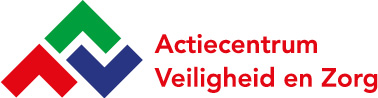 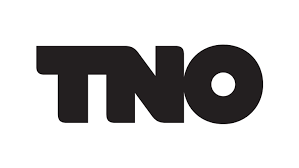 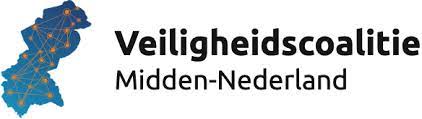 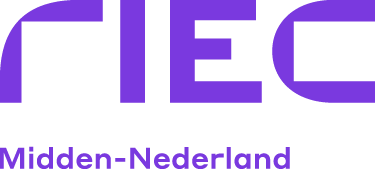 Verslaglegging Denktank Jonge Aanwas in de Drugscriminaliteit, Thema ‘Werkt voorlichting als interventie’De aanhoudende dreiging van georganiseerde misdaad heeft een ontwrichtend effect op onze samenleving. In reactie hierop investeert het kabinet de komende jaren fors in een aanpak die zowel preventieve als repressieve maatregelen omvat. Onder criminaliteitspreventie valt ook voorlichting aan jongeren die kwetsbaar zijn om in de (drugs)criminaliteit te belanden of die er al met een been in staan. Deze voorlichting kost relatief weinig, oogt sympathiek en kan jongeren via verschillende kanalen makkelijk bereiken. Deze voorlichting zou moeten leiden tot gewenste gedragsverandering en een afname van jonge aanwas in de criminaliteit. Naast gedragsbeïnvloeding op macroniveau, is er ook sprake van beïnvloeding op meso- en microniveau:Macroniveau: massa-campagnes die landelijk worden uitgerold, vaak via diverse (social) mediakanalen.Mesoniveau: groepsgerichte voorlichting in kwetsbare wijken en op scholen.  Microniveau: individuele gesprekken als onderdeel van begeleiding en coaching van specifieke doelgroepen De grote vraag is echter in hoeverre deze initiatieven daadwerkelijk effectief zijn en of ze erin slagen bewustwording en gedragsverandering te bewerkstelligen, zonder ongewenste bijwerkingen te veroorzaken. Het valt op dat veel van deze bewustwordingsactiviteiten tot op heden niet voldoende zijn onderzocht. Toch blijft het van uiterst belang om de negatieve kanten van (drugs)criminaliteit bespreekbaar te maken. Met name met jongeren die mogelijk in aanraking kunnen komen met criminele activiteiten, aangezien het criminele circuit vaak zwijgt over de gevolgen van dergelijke handelingen.Dit was de inleiding van criminoloog Henk Ferweda van Bureau Beke tijdens de laatste themabijeenkomst van de Denktank ‘Jonge Aanwas in de Drugscriminaliteit’, met als thema ‘Effectieve Interventies; Baat het niet, dan schaadt het wel…?’. Dit verslag is een weergave van de inzichten die zijn voortgekomen uit de Denktank, waar wetenschappelijke kennis en praktijkervaring samen zijn gekomen om het vraagstuk over effectieve interventies en voorlichtingscampagnes te verkennen. Tijdens de bijeenkomst heeft op ieder niveau een vooraanstaand professional een presentatie gegeven met wetenschappelijke inzichten. Na deze presentaties spraken professionals samen met andere experts en professionals aan focustafels verder over het onderwerp. De Denktank Jonge Aanwas in de Drugscriminaliteit komt voort uit een samenwerking tussen het Actiecentrum Veiligheid en Zorg Amsterdam-Amstelland en het regioprogramma Straatwaarden, onderdeel van het RIEC Midden-Nederland.MacroniveauDr. Edwin Kruisbergen van het Ministerie van Justitie en Veiligheid gaf de eerste inhoudelijke presentatie tijdens de Denktank. Hij zette de toon door de centrale vraag te stellen: is voorkomen beter dan genezen als het gaat om voorlichting en gedragsbeïnvloeding op macroniveau? Zijn antwoord was helder: landelijke of grootschalige campagnes met betrekking tot ondermijningspreventie kunnen schadelijk zijn. Er zijn tal van voorbeelden, variërend van campagnes die jongeren aansporen om hun wapens in te leveren ('drop your knife’) tot initiatieven die zich richten op bewustwording onder lokale dealers. Communicatie als beleidsinstrument is weliswaar populair en kostenefficiënt, maar wordt onvoldoende onderzocht op effectiviteit. Dit betekent niet dat communicatie per definitie geen optie is op macroniveau. Kruisbergen beschreef in zijn presentatie een aantal vragen die je altijd moet stellen bij een voorlichtingscampagne en deze moeten vervolgens ook duidelijk en concreet kunnen worden beantwoord:Wat is het probleem?Wat weten we van de doelgroep?Wat weten we van oorzaken, contexten en mechanismen?Waarom zou deze campagne helpen?Wat zeg je nou echt met deze campagne?Welk concreet en haalbaar gedragsalternatief bieden we?Wat weten we van (in)effectiviteit soortgelijke campagnes?Als deze vragen niet worden gesteld, of als de antwoorden op deze vragen onvoldoende helder zijn, is het volgens Kruisbergen niet verstandig om deze interventie in te zetten.Aan de focustafel over het macroniveau, die volgde na de presentaties van alle niveaus, waren de professionals het er snel over eens dat er meer verbinding moet zijn tussen de drie niveaus als ervoor wordt gekozen om grootschalige campagnes in te zetten als interventie. Wanneer het gaat om effectieve interventies en campagnes. Bewustwording creëren is één ding, maar het ondersteunen van mensen bij daadwerkelijke gedragsverandering is minstens zo belangrijk. Deze ondersteuning gaat dan over de beschikbare interventies op mesoniveau, waardoor de vraag ontstond of voorlichting of een communicatie interventie op macroniveau überhaupt zinvol is. We moeten altijd eerst goed nagaan wat lokaal het probleem is of het vraagstuk, zodat ook daar specifiek uitgezocht kan worden hoe dat probleemgedrag te beïnvloeden is. Landelijke campagnes sluiten vrijwel nooit volledig aan bij het lokale vraagstuk. De vraag is of we überhaupt veel moeten investeren in landelijke aanpak. Tegelijkertijd spraken professionals het vertrouwen uit in het middel voorlichting, maar dan ook meer op mesoniveau. In de directere omgeving van de jongeren dus. Belangrijke opmerking is dat we in lokale aanpak niet moeten vergeten dat ‘online’ geen gemeentegrenzen kent. De online leefwereld is een veld dat nog veel meer verkenning verdient. Een zorg die professionals uitspraken is dat er hoe er op landelijk niveau gesproken wordt over het veiligheidsvraagstuk. Het gaat soms gepaard met stigmatisering. Ook is er vaak veel nadruk op veel repressie. Dit draagt niet altijd bij aan het probleem en lokaal wordt opgemerkt dat het juist botst met de praktijk. Bij de professionals behoefte aan kalmte en nuancering, waardoor er meer ruimte ontstaat om een duurzame aanpak te ontwikkelen, gebaseerd op evidence-based inzichten.MesoniveauKaj Bots, gedragspsycholoog bij Dijksterhuis & Van Baaren benadrukte dat je bij groepsgerichte voorlichting goed moet nadenken over vanuit welk mensbeeld jij denkt en handelt. Dat werkt door in hoe je als professional groepsgerichte voorlichting invult. Wanneer je op mesoniveau voorlichting geeft, is het dus belangrijk om je te beseffen welke boodschap je overbrengt en hoe je dit het beste kunt doen. De vragen uit de presentatie van Kruisbergen sluiten hier ook bij aan. Bots benadrukte in zijn presentatie nog een aantal valkuilen bij het vormgeven van voorlichtingscampagnes op mesoniveau. Zo noemde hij dat zogenaamde afschrikwekkende boodschappen (fear appeals), in wetenschappelijk onderzoek juist een averechts effect laten zien. Een andere valkuil is ‘altercasting’. Bij altercasting plaats je de ander in een rol, om het gedrag van die persoon te beïnvloeden. Het risico is echter dat je met voorlichting een jongere in een rol plaatst als potentiële crimineel, waardoor juist dat gedrag wordt geactiveerd. De andere kant is dat altercasting ook positief gebruikt kan worden, door iemand in een positieve rol te plaatsen en daarmee dat gedrag te activeren. Een uitdaging zit volgens Bots ook in het meten van de effecten. Wanneer is een interventie effectief geweest en hoe lang moet het effect duren. Zo kunnen effecten van een groepsinterventie van korte duur zijn, wanneer de jongere na de interventie weer terugkeert in de eigen omgeving. Het is dus goed om na te denken over hoe je effectiviteit meet. Het is belangrijk dat professionals van elkaar leren en kritisch durven zijn over minder effectieve interventies. Volgens Bots is er al veel bekend over effectieve en niet effectieve interventies en is het niet verstandig om telkens ‘pilots’ te doen met de kwetsbare doelgroep. Gebruik de bestaande kennis over wat werkt en zorg dat je met elkaar weet waar je deze informatie kunt vinden. Aan de focustafel over het mesoniveau waren de professionals het erover eens dat het belangrijk is dat een groepsgerichte voorlichting de jongeren aanzet tot denken. De ene professional kan beter aansluiten op de jongeren dan de andere professional. Het is belangrijk dat professionals hun eigen sterke en minder sterke punten daarin onderkennen. De professionals herkenden de boodschap van Bots dat er vaker gebruik kan worden gemaakt van bestaande kennis over effectiviteit. Het tellen hoeveel jongeren de voorlichting hebben gehad, of de les interessant vonden, zegt niet altijd iets over of de voorlichting echt heeft gewerkt. Met een vorm van groepsvoorlichting bereik je snel meer jongeren, maar wees dus alert op de zin en onzin van het middel.MicroniveauErik Jongman, psychotherapeut bij de Waag en Levvel, sprak over zijn kennis en ervaring op het gebied van individuele behandeling van jongeren. Volgens Jongman is er bij veel jongeren met crimineel gedrag sprake van een of meerdere jeugdtrauma’s. Deze jeugdtrauma’s bestaan uit bepaalde angsten, maar deze angsten laten de jongeren niet zien. Zij verhullen dit met machogedrag. Vaak staan zij nog in de overleefstand en zijn zij erg op zichzelf gericht, wat zich kan uiten in manipulatief gedrag. Zij leggen vaak de schuld van hun daden buiten zichzelf. Ongemerkt kan dit het mensbeeld van een professionals beïnvloeden.  Een professional kan door dit machogedrag heen prikken, wanneer er sprake is van een vertrouwensrelatie. Pas dan durft een jongere zich kwetsbaar op te stellen en is er ruimte voor de zelfreflectie die nodig is om eigen gedrag te kunnen herkennen, te erkennen en ook om de motivatie te vinden voor verandering. Jongman beschrijft in zijn presentatie heel concreet zijn perspectief op de jongeren, waarbij hij verder kijkt dan het gedrag en dit is volgens hem ook wat nodig is. Deze jongeren verkeren in een negatief patroon, maar wel een patroon wat voor hun makkelijk en vertrouwd is. Zij moeten hieruit durven stappen en weer deelnemen aan de samenleving door werk of een opleiding, of een andere zinvolle dagbesteding. Voor deze jongeren is het vaak heel helpend wanneer er ten minste één positief rolmodel aanwezig is. Een rolmodel is iemand die iets kan overdragen en de jongere kan raken en dat hoeft dus niet per se een ervaringsdeskundige te zijn. Dit rolmodel kan het vertrouwen winnen en met dat vertrouwen kan het rolmodel de jongere introduceren bij professionele hulpverlening. Naast de vertrouwensrelatie en het rolmodel, is het belangrijk dat er een sociaal vangnet is voor de jongere. Dit vangnet moet onvoorwaardelijk en voorspelbaar zijn voor de jongere. Indien het sociaal vangnet bestaat uit een professional, is dit kwetsbaar omdat deze kan wisselen van baan of omdat financiering soms niet structureel is. Ervaringsdeskundige Kaoutar Fakhir presenteerde ten slotte haar ervaringen in het criminele circuit en legde de nadruk op wat haar heeft geholpen om eruit te komen. Volgens Kaoutar is het vooral belangrijk om als jongere echt gezien en gehoord te worden, zonder oordeel en onvoorwaardelijk. Zie de jongere als individu en kijk naar wat er achter het gedrag schuil gaat. Degene die voor Kaoutar uiteindelijk het verschil maakte, was haar schuldhulpmaatje dat zij al jaren kende. Vanuit de focustafel herkenden de professionals allemaal het belang van de vertrouwensband. Bij ‘het vangnet’ werd nog benadrukt dat het belangrijk is om ook ouders te betrekken.  Ook ouders zijn niet makkelijk met voorlichting te bereiken, Ook hier geldt het principe dat vanuit vertrouwen het contact beter ontstaat. Uiteindelijk merken de professionals dat de belangrijkste voorwaarde van goede interventies op microniveau betekent dat je er moet zijn voor de jongere. Daarin ontstaat de betekenis en dus ook het vertrouwen.Conclusies DenktankDeze verslaglegging van de Denktank 'Jonge Aanwas in de Drugscriminaliteit' benadrukt dat doeltreffende interventies en campagnes op het gebied van voorlichting niet enkel moeten inzetten op bewustwording, maar vooral op gedragsintentie. Doordat een jongere geactiveerd wordt om na te denken over het eigen gedrag, ontstaat mogelijk gedragsverandering.Het opbouwen van een vertrouwensband, nauwkeurige beschrijvingen van de doelgroep en het begrip van verschillende perspectieven (wereldbeelden) zijn heel belangrijk. Lokaal afgestemde benaderingen en interventies, gebaseerd op bewezen successen en met de juiste professionals, bieden mogelijkheden in de aanpak van jonge aanwas. Samenwerking tussen professionals op verschillende niveaus én het besef van de complexiteit van dit vraagstuk zijn essentieel om de instroom van jonge aanwas in de (drugs)criminaliteit doeltreffend te verminderen.Meer informatie over het inzetten van voorlichting en campagnes als interventie om gedragsverandering bij jongeren te bereiken:Kenniskaart risico- en beschermende factoren van het Centrum voor Criminaliteitspreventie en Veiligheid (het CCV)Links van Trimbos over middelenpreventie:Voor (middelen)preventie bestaat een brede wetenschappelijke basis, die grotendeels toepasbaar is op preventie van ander risicogedrag. Het Trimbos instituut heeft de afgelopen jaren hard gewerkt aan de professionalisering van middelenpreventie. Zij werken (zoveel mogelijk) op basis van internationale kwaliteitsstandaarden (deze en deze). Zij zijn ervan overtuigd dat al deze kennis over preventie en gedragsverandering ook gebruikt kan worden in het kader van preventie van ondermijnende criminaliteit. Meer informatie hierover:Basistraining van het European Prevention Curriculum: Basistraining Middelenpreventie-European-Prevention-Curriculum - Trimbos-instituutFactsheet met de basis van middelenpreventie: Principes van effectieve drugspreventie - Trimbos-instituutMiddelenpreventie voor gemeenten: AF2073-Drugspreventie-bij-jongeren-en-jongvolwassenen.pdf (trimbos.nl)Voorlichting in de klas: Slecht idee: scholieren waarschuwen voor drugs - Trimbos-instituut